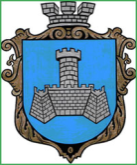 Українам. Хмільник  Вінницької областіР О З П О Р Я Д Ж Е Н Н Я МІСЬКОГО  ГОЛОВИ                                                                            від 04 травня 2018  р.                                                   №179 –рПро проведення   позачерговогозасідання виконкому міської ради         Розглянувши службову записку в.о. начальника служби у справах дітей міської ради Нестерук Н.Ф. від 04.05.2018 року, відповідно до п.п.2.2.3 пункту 2.2 розділу 2 Положення про виконавчий комітет Хмільницької міської ради 7 скликання, затвердженого  рішенням 46 сесії міської ради 7 скликання від 22.12.2017р. №1270, керуючись ст. 42 Закону України „Про місцеве самоврядування в Україні”:1.Провести  позачергове засідання виконкому  міської  ради  04.05.2018 року о 11.00 год., на яке винести наступне питання:2.Загальному відділу міської ради  (І.М.Белзі) довести це  розпорядження до членів виконкому міської ради та всіх зацікавлених суб’єктів.3.Контроль за виконанням цього розпорядження залишаю за собою.                 Міський голова                      С.Б.РедчикС.П.МаташІ.М.БелзаН.А.Буликова  1Про направлення дитини, позбавленої батьківського піклування Штоля Р.М., 2006 р.н. до Заболотненського дитячого психоневрологічного санаторю ім. Д.К.ЗаболотногоПро направлення дитини, позбавленої батьківського піклування Штоля Р.М., 2006 р.н. до Заболотненського дитячого психоневрологічного санаторю ім. Д.К.ЗаболотногоДоповідає: Нестерук Наталія ФедорівнаВ.о. начальника служби у справах дітей міської ради